Водна инспекција врши  непосредни инспекцијски  надзора као поверени посао државне управе на територији АПВ Војводине према чл. 196.ставу 4. из надлежности дефинисане чл.196.став 1.2. и 4..199.202.205 и 207.Закона о водама („Сл. гласник РС“, бр.30/2010 и 93/2012) и врши предузимање мера за обезбеђивање извршења закона, других прописа и општих аката који се односе на изградњу нових и реконструкцију постојећих објеката и извођење других радова који могу утицати на промене у водном режиму; заштиту вода од загађивања; контролу квалитета површинских и подземних вода; надзор над законитошћу аката јавних водопривредних предузећа којима се решава о правима и дужностима грађана, предузећа и других правних лица; надзор над радом предузећа и других правних лица којима је поверено вршење јавних овлашћења; надзор над радом предузећа и других правних лица који се старају о одбрани од поплава, праћење и анализирање спровођења закона, других прописа и општих аката донетих на основу Закона       Поред инспекцијског надзора врши управни надзор и учествује у првостепеном и другостепеном управном поступку и врши праћење и анализирање спровођења закона, других прописа и општих аката донетих на основу закона.       План је сачињен на основу законoм прописаног садржаја, потреба спровођења одређених врста контроле, и на основу досадашњег искуства у спровођењу инспекцијског надзора по областима из надлежности водне инспекције.     Редовне инспекцијске контроле су планиране  да омогућe реализaцију што ефикаснијих контрола.     Посебан акценат је стављен на редован рад и редовне контроле и превентивни рад и превентивне контроле.     На основу констатованог стања на терену, предузимаће се неопходне и законом прописане управне и друге мере у смислу утврђивања одговорности и извршења обавеза санирања евентуално насталих штета у акцидентним ситуацијама, као и покретање  поступака санкционисања за одговорна лица и субјекте, како у домену прекршаја, привредног преступа, тако и кривичне одговорности.2.УЧЕСТАЛОСТ И ОБУХВАТ ВРШЕЊА ИНСПЕКЦИЈСКОГ НАДЗОРА ПО ОБЛАСТИМА  И СВАКОМ ОД СТЕПЕНА РИЗИКАВодна инспекција је дефинисала приоритете у раду на основу ранијих контрола, и то:контроле брана, одбрамбене линије насипа 1 реда, контрола планова за одбрану од поплава и спровођење истих, експлоатација речног материјала, наводњавање и одводњавање и главни канали са ЦС. рад изграђених пречистача отпадних вода индустријских предузећа и контроле загађења водних објеката отпадним водама индустрије.У области одређивања ризика водопривреде Институт „Јарослав Черни“ је ангажован од Дирекције за воде, Београд за израду Студије процене ризика и у току је достављање података о стању водних обеката-слабих тачака и угрожености пољопривредног земљишта од сувишних вода у претходном периоду и др., од стране ЈВП“Воде Војводине“за територију АПВ-а. Институт је доставио ЈВП“Воде Војводине“ Прелиминарну процену ризика од поплава на територији републике Србије III фаза,                         које водна инспекција не може користити за процене ризика приликом прављења плана за 2017.годину, те ће се исти одређивати преко контролних листа у контролама.Такође ће се користити евиденција субјеката Списак загађивача који своје отпадне воде испуштају у отворене водотоке ван хидросистема-евиденција ЈВП“Воде Војводине“, за критеријум учесталости вршења инспекцијског надзора.3.ПРЕГЛЕД НАДЗИРАНИХ СУБЈЕКАТА КОД КОЈИХ ЋЕ СЕ ВРШИТИ НАДЗОР,ОДНОСНО ДЕЛАТНОСТИ ИЛИ АКТИВНОСТИ КОД КОЈИХ ЋЕ СЕ ВРШИТИ НАДЗОР/АКО ЈЕ ПРЕВЕЛИК БРОЈ  ИЛИ НИЈЕ МОГУЋЕ УТВРДИТИ НАДЗИРАНЕ СУБЈЕКТЕЗбог превеликог броја надзираних субјеката  и водних објеката постоји  немогућност утврђивања свих субјекта који ће бити предмет надзора, преглед је дат по областима водне делатности.-Заштита од штетног дејства вода/В/-Заштита вода од загађења/З/-Коришћење и употреба вода/К/-Контрола водних аката и водне документације-остало према Закону о водама.3.ТЕРИТОРИЈАЛНО ПОДРУЧЈЕ НА КОМЕ ЋЕ СЕ ВРШИТИ ИНС.НАДЗОРОдељење покрајинске водне инспекције врши надзор на подручју Аутономне покрајине Војводине, односно на седам Управних округа.      4. ПРОЦЕЊЕН РИЗИК ЗА НАДЗИРАНЕ СУБЈЕКТЕ ,ОДНОСНО ДЕЛАТНОСТИ ИЛИ АКТИВНОСТИ КОЈЕ ћЕ СЕ НАДЗИРАТИ ИЛИ ТЕРИТОРИЈАЛНО ПОДРУЧИЈЕ           Процене ризика код водопривредне делатности ће бити могућа након израде и доставе методологије Института „Јарослав Черни“,Београд,/везано за изнето у тачки 2/         5.ОБЈЕКАТ И ГРУПЕ ОБЈЕКАТА-водни, индустријски, који могу утицати на режимОбјекти којим газдује ЈВП“Воде Војводине“ на територији АПВ-а чија површина је 21.506 км2, са око 2 милиона становника су-површина која се одводњава је 1.776.509 ха,дужина каналске мреже је 20.094 км са 159 ЦС са 437м3/с,под системом за наводњавање је 90.278ха а у експлоатацији  је 30.657 ха.дужина насипа на водотоцима је 1.361,84 км-на Дунаву 26%,Тиса 24%,Сава 9%,Тамиш 7%,Бегеј 12% и остало 22%.загађивача  497Водопривредних предузећа је  21 на територији АПВ.6. ПЕРИОД У КОМЕ ЋЕ СЕ ИЗВРШИТИ НАДЗОР - у 2017.години, по Закону о инспекцији  радним данима у  радно време субјеката, осим ванредних контрола и хитних интервенција.7.ИНФОРМАЦИЈЕ О ОБЛИЦИМА ИНСПЕКСЦИЈСКОГ НАДЗОРА КОЈИ ЋЕ СЕ ВРШИТИПрема врсти надзора редован и превентиван инспекцијски надзор вршиће се према динамици и плану инспекцијског надзора који је дат у плану.Ванредан инспекцијски надзор врши ће се када је неопходно да се, сагласно делокругу инспекције, предузму хитне мере ради спречавања или отклањања непосредне опасности по живот или здравље људи, имовину, права и интересе запослених и радно ангажованих лица, привреду, животну средину, биљни или животињски свет, јавне приходе, несметан рад органа и организација, комунални ред или безбедност; када се после доношења годишњег плана инспекцијског надзора процени да је ризик висок или критичан или промене околности; када такав надзор захтева надзирани субјекат; када се поступа по представци правног или физичког лица. Потреба за ванредним надзором појављује се у водопривреди у акцидентним ситуацијама: временске непогоде, поплаве, хаваријска загађења,нарочито код појаве штета од сувишних вода и загђења водотока.Контролни инспекцијски надзор врши се ради утврђивања извршења мера које су предложене или наложене надзираном субјекту у оквиру редовног или ванредног инспекцијског надзора онако како је прописано Законом о инспекцијском надзору. Допунски инспекцијски надзор врши се по службеној дужности или поводом захтева надзираног субјекта, ради утврђивања чињеница које су од значаја за инспекцијски надзор, а које нису утврђене у редовном, ванредном или контролном инспекцијском надзору, с тим да се може извршити само један допунски инспекцијски надзор, у року који не може бити дужи од 30 дана од окончања редовног, ванредног или контролног инспекцијског надзора.     У табели  приказан је план према врсти надзора. Укупно је на годишњем нивоу планирано 619 контрола, од тога редовних 199, ванредних 120-, превентивних тј службених посета 176, контролних 88 и допунских 36.Нагласак у раду и поступању ВОДНЕ  инспекције је на редовном и превентивном надзору8.ПОДАЦИ О РЕСУРСИМА ИНСПЕКЦИЈЕ КОЈИ ЋЕ БИТИ ОПРЕДЕЉЕНИ ЗА ВРШЕЊЕ ИНС.НАДЗОРАматеријалнитехнички кадровски у 2016.приручник за водне инспекторе и процедуре,учешће у радној групи координационе комисије представника покрајинске инспекције-чл.12.ЗИН-аОдељење има 4 инспектора  и 1 начелника.   Материјално техничка опремљеност: Инспекција нема одговарајућу логистичку подршку; нпр. нема правника. Нису обезбеђени  тренинзи/ЈПС уређај и др./, курсеви, семинари и слично за водну инспекцију.Нема израђених радних процедура, нити приручник за водне инспекторе, као ни учешће у радној групи координационе комисије.У материјалном погледу инспектори имају службена кола, уређај за извештавање, службене мобилне телефоне. Недостаје три штампача и скенери.  Потребни су курсеви страних језика и ЕЦДЛ курс.9.ПЛАНИРАНЕ МЕРЕ И АКТИВНОСТИ                                    - ПРЕВЕНТИВНОГ ДЕЛОВАЊА ИНСПЕКЦИЈЕ                                    -ЗА СПРЕЧАВАЊЕ ОБАВЉАЊА ДЕЛАТНОСТИ И ВРШЕЊА АКТИВНОСТИ НЕРЕГИСТРОВАНИХ  СУБЈЕКАТАЗаконом о инспекцијском надзору (члан 13) инспекција је дужна да делује превентивно. Превентивно деловање је изузетно важно у раду водне инспекције због тога што се ради о водним објектима и успостављању Законом прописаном режиму и новим успостављеним режимима субјеката,  који чињенично не могу утицати на природне појаве, већ настоје (поштујући закон и природне услове) да управљачким мерама подрже природне процесе и врше сталан мониторинг истих како би у сваком тренутку, обзиром на дате околности, могли правовремено реаговати.Осим  деловања инспекције објављивањем важећих прописа, планова инспекцијског надзора и контролних листа, обавештавањем јавности о променама прописа и правима и обавезама за надзиране субјекте који из њих произлазе, пружањем стручне и саветодавне подршке надзираном субјекту спроводиће се превентивни инспекцијски надзор усмерен подстицању и подржавању законитости и безбедности пословања и поступања и спречавању настанка штетних последица по законом и другим прописом заштићена добра, права и интересе, нарочито када се утврди да постоје рани знаци вероватноће њиховог настанка.У области водопривреде нерегистровани субјекти су они који се баве водном делатношћу без лиценце по чл.112 Закона о водама,а што је ова инспекција упретходном периоду исконтролисала-јавна комунална предузећа и водопривредна предузећа тако да је мала вероватноћа појаве нелегалног рада.Остали елементи од значаја за планирање и вршење инспекцијског надзораРесурси којима располаже водна инспекција нису довољни за квалитетно извршавање планираних задатака СУБЈЕКТИ КОНТРОЛЕ: Наведени у тачки бр.5.Један инспектор покрива територију више од два округа.Обука инспектора је недовољна, дисконтинуирана и не може бити само у надлежности посредно или непосредно претпостављених инспекторима, већ мора бити систематична и редовна делатност.Потребно је да се омогући инспекторима да имају активније учешће у давању предлога и сугестија када се говори о Законској регулативи, јер сугестије са терена могу бити добро дошле у доношењу или измени прописа. На пример код расправе и доношења Закона о инспекциском надзору, нису у довољној мери консултовани људи на терену, тако да већ има  проблема у примени истог.Одржан је један уопштен састанак са републичком водном инспекцијом у Новом Саду о примени Закона о инспекцији,користе се контролне листе за чије доношење водна инспекција није консултована и никакве смернице нису добијене за моделе аката и сачињавање плана рада. 10.ОЧЕКИВАНИ ОБИМ ВАНРЕДНИХ ИНС.НАДЗОРА –СА ОБРАЗЛОЖЕЊЕМПЛАН ЈЕ САЧИЊЕН ПО ЗИН-У ЧЛ.10, БЕЗ ПОСЕБНО ПРОПИСАНИХ ЕЛЕМЕНАТА-став 7.Очекивани обим ванредних инспекцијских надзора у периоду у коме ће се вршити редован инспекцијски надзор процењен је на    120 контроле тј око 19% планираних надзора./узето у обзир да 3 инспектора раде око 5 редовних контрола месечно,начелник око 3 контроле а један инспектор због здравственог стања не може обављати теренске послове-укупно 615  контрола.  Обим ванредних инспекцијских надзора веома је тешко планирати због специфичности надзора који врши водна инспекција (атмосферске прилике, обима градње индустријских и других објеката који могу утицати на режим, површине земљишта  под системима за наводњавање, обима и врсти извођења радова на на водном земљишту и слично). Прилози-табела 1.-табела 2.	План сачинила: Марија Новаковић, начелница	Одобрио: Мирослав Дуњић, помоћникРБОПИС ПОСЛАУчесталост на годишњем нивоуРЕДОВАНВАНРЕДАНПРЕВЕНТ.- СЛУЖ.ПОС.КОНТРОЛНИДОПУНСКИ1.Области из аналитичке табеле од А-H619 надзора   199 надзора120 надзора176 надзора88 надзора36 надзораукупно100%32%19%28%14%6%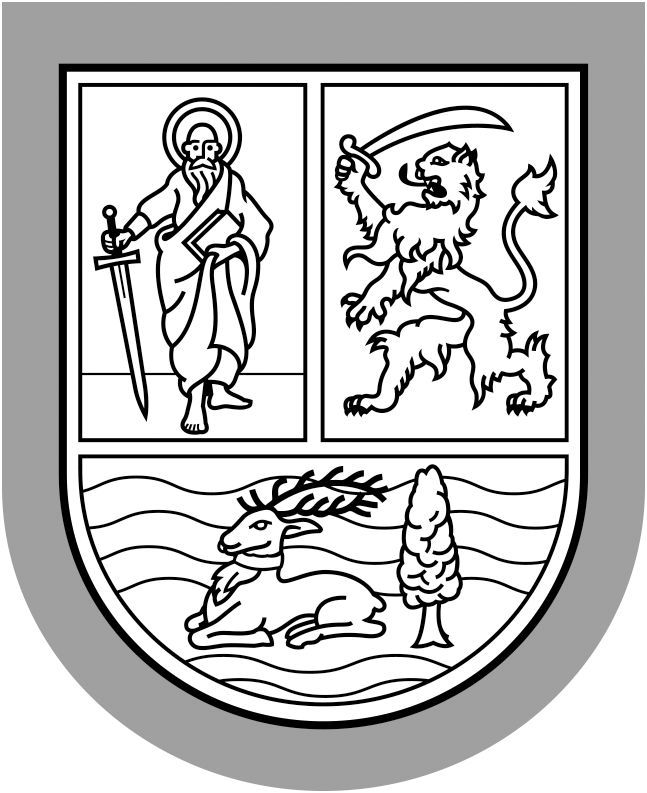 